DVORANSKA ATLETIKA - FINALEV koncu meseca januarja se je zaključilo šolsko tekmovanje iz dvoranske atletike. V predtekmovanju, ki je potekalo v ponedeljek, 15. 1. 2020, se je 24 naših učencev borilo za čim boljše rezultate in uvrstitev v finale. V finale se uvrsti od dvajset do petindvajset ljubljanskih učencev iz vseh štirih skupin z najboljšimi rezultati. To je uspelo tudi šestim učencem naše šole.Najboljši rezultati iz predtekmovanja:Ožbej Stanko, 2. mesto v teku na 60 m,Maja Perpar, 3. mesto v teku na 60 m,Siena Lehmann, 1. mesto v teku na 60 m,Tilen Porenta, 1. mesto v teku na 60 m.Ostali učenci, ki so še tekmovali v predtekmovanju v dvoranski atletiki:TEK 60 m: Asha Kebe, Taja Avšič, Nik Vresovnik, Robert Čopič, Luka Ham, Teodor Hirsch, Mak Eiselt, Matija Spudič Rugelj, Julia Pregelj, Lina Jovović, Rilain Matondo KimperlaSKOK V DALJINO: Petrin Gaber, Ula Svetek Gluvič, Ožbej Peternel, Anže Miklavčič, Jakob Gal PetricSKOK V VIŠINO: Alja Osmačko Šalehar, Bonheur Matondo in Domen Porenta.Tudi v finalu, ki je potekalo v sredo, 29. 1. 2020, v atletski dvorani na ŽAKu, so se učenci zelo potrudili in osvojili dobre rezultate. Med najboljšimi so bili:SIENA LEHMANN, ki je v teku na 60 m osvojila 1. mesto,OŽBEJ STANKO, ki je v teku na 60 metrov osvojil 2.mesto inMAJA PERPAR,  ki je v teku na 60 m osvojila 2. mesto.V finalu so zastopali našo šolo še naslednji učenci:Tilen Porenta, Domen Porenta in Bonheur Matondo.Vsem iskreno čestitamo!Domen Hribar, učitelj športa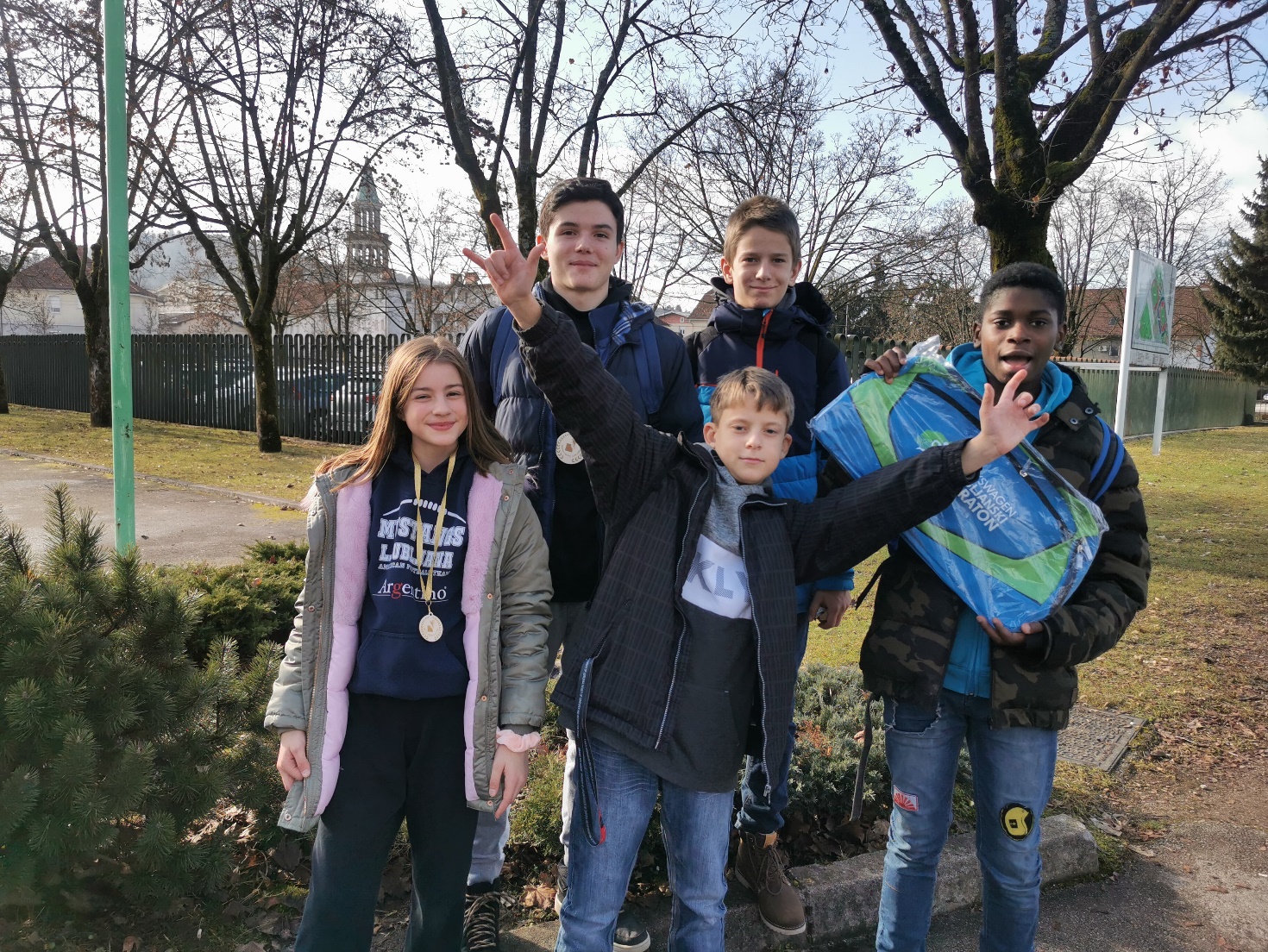 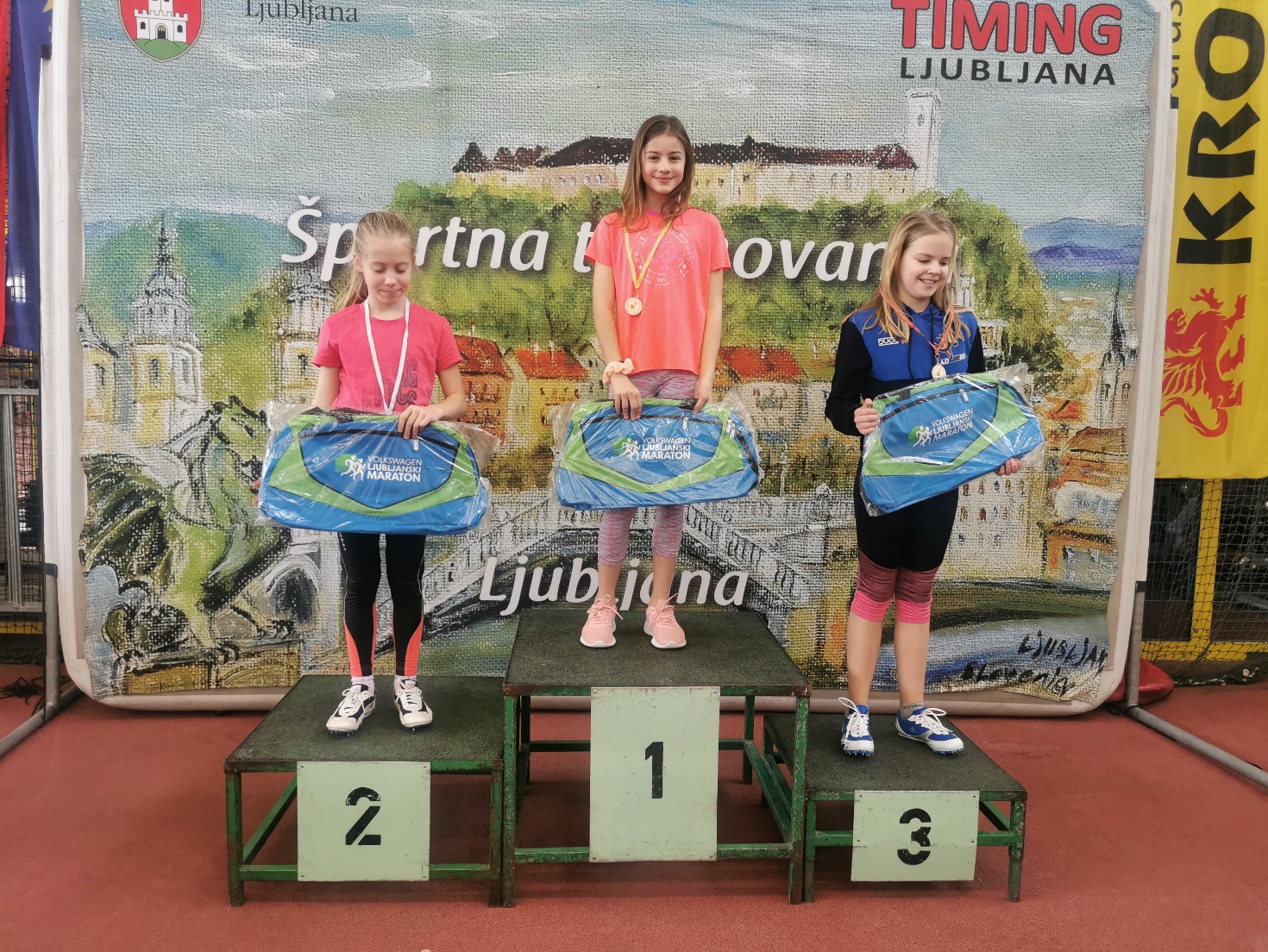 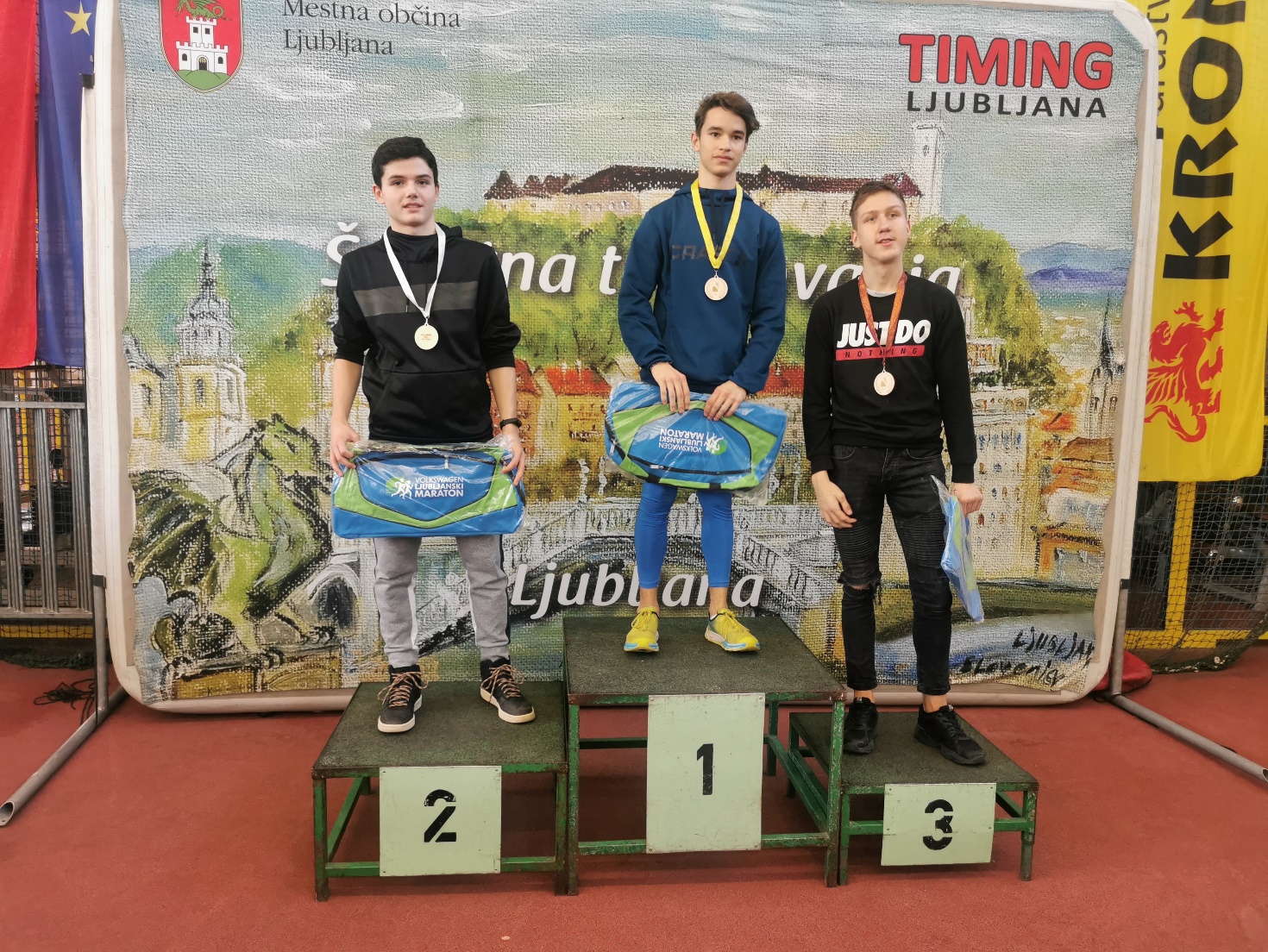 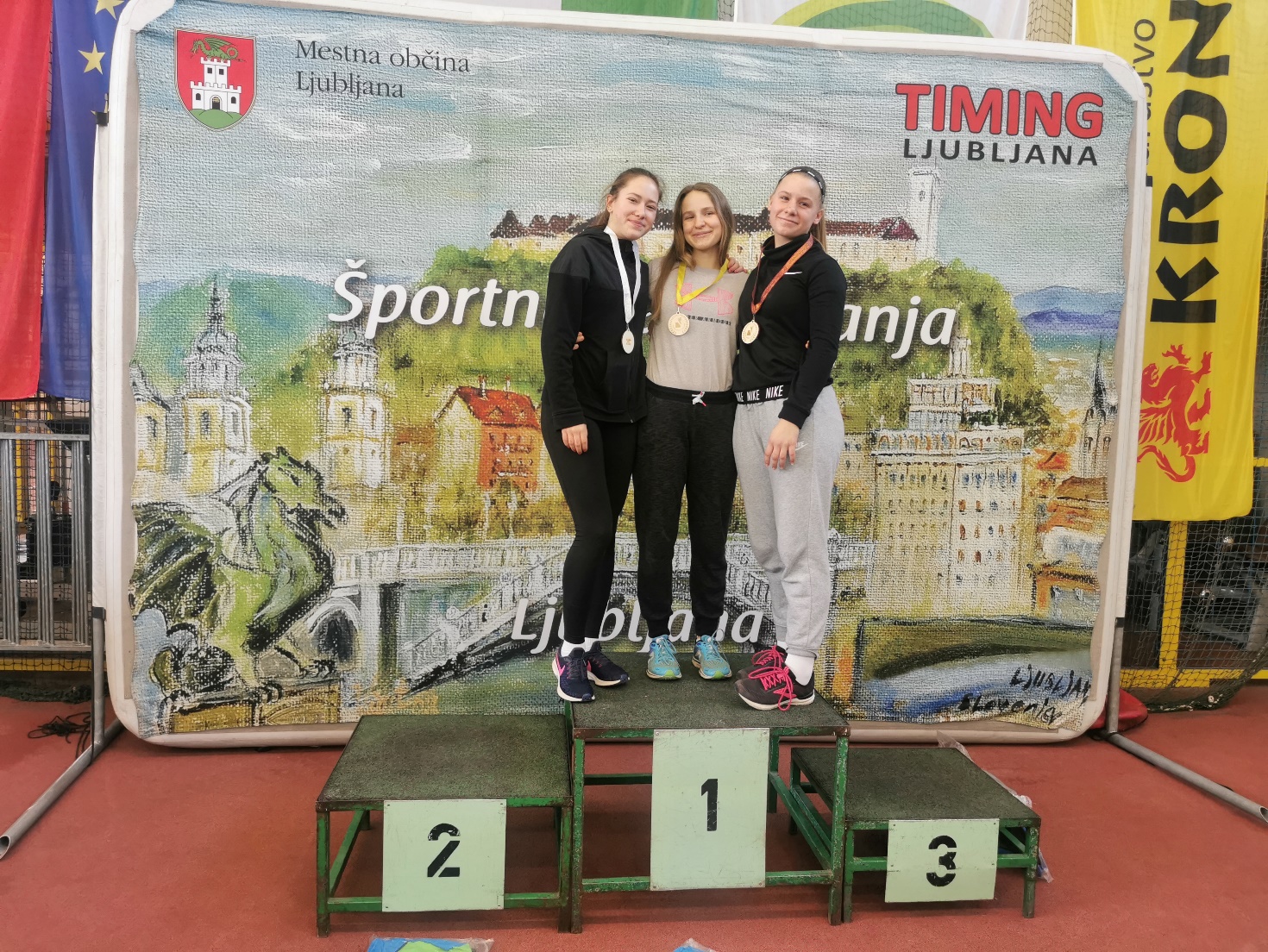 